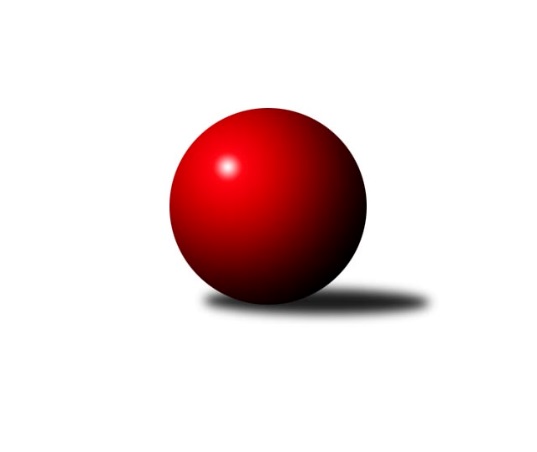 Č.7Ročník 2013/2014	16.7.2024 3. KLZ B 2013/2014Statistika 7. kolaTabulka družstev:		družstvo	záp	výh	rem	proh	skore	sety	průměr	body	plné	dorážka	chyby	1.	KK Šumperk	7	5	0	2	27.0 : 15.0 	(34.5 : 21.5)	1597	10	1109	488	29.9	2.	TJ Jiskra Otrokovice	7	4	1	2	23.0 : 19.0 	(31.5 : 24.5)	1590	9	1120	470	38.1	3.	TJ Nové Město n.M.	7	4	0	3	25.0 : 17.0 	(30.0 : 26.0)	1643	8	1152	492	26	4.	HKK Olomouc ˝B˝	7	3	1	3	21.0 : 21.0 	(28.5 : 27.5)	1613	7	1115	498	30.3	5.	KK Vyškov˝B˝	7	3	0	4	18.0 : 24.0 	(23.0 : 33.0)	1543	6	1086	457	32.1	6.	TJ Nový Jičín˝C˝	7	1	0	6	12.0 : 30.0 	(20.5 : 35.5)	1490	2	1066	423	46Tabulka doma:		družstvo	záp	výh	rem	proh	skore	sety	průměr	body	maximum	minimum	1.	KK Šumperk	4	3	0	1	18.0 : 6.0 	(24.0 : 8.0)	1662	6	1713	1616	2.	TJ Nové Město n.M.	4	3	0	1	18.0 : 6.0 	(21.0 : 11.0)	1712	6	1755	1657	3.	KK Vyškov˝B˝	3	2	0	1	11.0 : 7.0 	(11.5 : 12.5)	1610	4	1671	1543	4.	HKK Olomouc ˝B˝	4	2	0	2	13.0 : 11.0 	(17.5 : 14.5)	1630	4	1673	1588	5.	TJ Jiskra Otrokovice	3	1	1	1	9.0 : 9.0 	(12.5 : 11.5)	1518	3	1577	1428	6.	TJ Nový Jičín˝C˝	3	0	0	3	5.0 : 13.0 	(7.0 : 17.0)	1447	0	1518	1411Tabulka venku:		družstvo	záp	výh	rem	proh	skore	sety	průměr	body	maximum	minimum	1.	TJ Jiskra Otrokovice	4	3	0	1	14.0 : 10.0 	(19.0 : 13.0)	1608	6	1651	1537	2.	KK Šumperk	3	2	0	1	9.0 : 9.0 	(10.5 : 13.5)	1575	4	1604	1536	3.	HKK Olomouc ˝B˝	3	1	1	1	8.0 : 10.0 	(11.0 : 13.0)	1607	3	1681	1544	4.	TJ Nové Město n.M.	3	1	0	2	7.0 : 11.0 	(9.0 : 15.0)	1621	2	1678	1566	5.	TJ Nový Jičín˝C˝	4	1	0	3	7.0 : 17.0 	(13.5 : 18.5)	1500	2	1578	1441	6.	KK Vyškov˝B˝	4	1	0	3	7.0 : 17.0 	(11.5 : 20.5)	1526	2	1578	1460Tabulka podzimní části:		družstvo	záp	výh	rem	proh	skore	sety	průměr	body	doma	venku	1.	KK Šumperk	7	5	0	2	27.0 : 15.0 	(34.5 : 21.5)	1597	10 	3 	0 	1 	2 	0 	1	2.	TJ Jiskra Otrokovice	7	4	1	2	23.0 : 19.0 	(31.5 : 24.5)	1590	9 	1 	1 	1 	3 	0 	1	3.	TJ Nové Město n.M.	7	4	0	3	25.0 : 17.0 	(30.0 : 26.0)	1643	8 	3 	0 	1 	1 	0 	2	4.	HKK Olomouc ˝B˝	7	3	1	3	21.0 : 21.0 	(28.5 : 27.5)	1613	7 	2 	0 	2 	1 	1 	1	5.	KK Vyškov˝B˝	7	3	0	4	18.0 : 24.0 	(23.0 : 33.0)	1543	6 	2 	0 	1 	1 	0 	3	6.	TJ Nový Jičín˝C˝	7	1	0	6	12.0 : 30.0 	(20.5 : 35.5)	1490	2 	0 	0 	3 	1 	0 	3Tabulka jarní části:		družstvo	záp	výh	rem	proh	skore	sety	průměr	body	doma	venku	1.	KK Šumperk	0	0	0	0	0.0 : 0.0 	(0.0 : 0.0)	0	0 	0 	0 	0 	0 	0 	0 	2.	TJ Nové Město n.M.	0	0	0	0	0.0 : 0.0 	(0.0 : 0.0)	0	0 	0 	0 	0 	0 	0 	0 	3.	TJ Nový Jičín˝C˝	0	0	0	0	0.0 : 0.0 	(0.0 : 0.0)	0	0 	0 	0 	0 	0 	0 	0 	4.	KK Vyškov˝B˝	0	0	0	0	0.0 : 0.0 	(0.0 : 0.0)	0	0 	0 	0 	0 	0 	0 	0 	5.	TJ Jiskra Otrokovice	0	0	0	0	0.0 : 0.0 	(0.0 : 0.0)	0	0 	0 	0 	0 	0 	0 	0 	6.	HKK Olomouc ˝B˝	0	0	0	0	0.0 : 0.0 	(0.0 : 0.0)	0	0 	0 	0 	0 	0 	0 	0 Zisk bodů pro družstvo:		jméno hráče	družstvo	body	zápasy	v %	dílčí body	sety	v %	1.	Libuše Mrázová 	HKK Olomouc ˝B˝ 	6	/	7	(86%)	11	/	14	(79%)	2.	Anna Kuběnová 	TJ Nové Město n.M. 	6	/	7	(86%)	10	/	14	(71%)	3.	Ludmila Mederová 	KK Šumperk 	5	/	7	(71%)	10	/	14	(71%)	4.	Běla Omastová 	KK Vyškov˝B˝ 	5	/	7	(71%)	8	/	14	(57%)	5.	Bedřiška Šrotová 	KK Šumperk 	4	/	7	(57%)	10	/	14	(71%)	6.	Františka Petříková 	TJ Jiskra Otrokovice 	4	/	7	(57%)	9	/	14	(64%)	7.	Iva Volná 	TJ Nový Jičín˝C˝ 	4	/	7	(57%)	8	/	14	(57%)	8.	Hana Likavcová 	KK Šumperk 	4	/	7	(57%)	6.5	/	14	(46%)	9.	Barbora Macháčková 	TJ Nové Město n.M. 	3	/	5	(60%)	6	/	10	(60%)	10.	Tereza Buďová 	TJ Nové Město n.M. 	3	/	5	(60%)	5	/	10	(50%)	11.	Jana Bednaříková 	TJ Jiskra Otrokovice 	3	/	6	(50%)	7	/	12	(58%)	12.	Olga Sedlářová 	KK Šumperk 	3	/	6	(50%)	6	/	12	(50%)	13.	Věra Zmitková 	HKK Olomouc ˝B˝ 	3	/	7	(43%)	8	/	14	(57%)	14.	Libuše Kuběnová 	TJ Nové Město n.M. 	3	/	7	(43%)	5.5	/	14	(39%)	15.	Alena Machalíčková 	HKK Olomouc ˝B˝ 	3	/	7	(43%)	5	/	14	(36%)	16.	Martina Ančincová 	TJ Jiskra Otrokovice 	2	/	2	(100%)	4	/	4	(100%)	17.	Milana Alánová 	KK Vyškov˝B˝ 	2	/	2	(100%)	3	/	4	(75%)	18.	Jana Kovářová 	KK Vyškov˝B˝ 	2	/	3	(67%)	4	/	6	(67%)	19.	Milena Vajdíková 	TJ Jiskra Otrokovice 	2	/	3	(67%)	3	/	6	(50%)	20.	Kateřina Radinová 	TJ Nový Jičín˝C˝ 	2	/	4	(50%)	2	/	8	(25%)	21.	Jana Hrňová 	TJ Nový Jičín˝C˝ 	2	/	6	(33%)	5.5	/	12	(46%)	22.	Jitka Usnulová 	KK Vyškov˝B˝ 	2	/	6	(33%)	5	/	12	(42%)	23.	Zdeňka Nováková 	TJ Jiskra Otrokovice 	2	/	6	(33%)	4.5	/	12	(38%)	24.	Pavlína Gerešová 	KK Šumperk 	1	/	1	(100%)	2	/	2	(100%)	25.	Tereza Divílková 	TJ Jiskra Otrokovice 	1	/	1	(100%)	2	/	2	(100%)	26.	Šárka Pavlištíková 	TJ Nový Jičín˝C˝ 	1	/	1	(100%)	2	/	2	(100%)	27.	Nikola Macháčková 	TJ Nové Město n.M. 	1	/	1	(100%)	1.5	/	2	(75%)	28.	Michaela Vaníčková 	TJ Nové Město n.M. 	1	/	2	(50%)	2	/	4	(50%)	29.	Eva Telčerová 	TJ Nový Jičín˝C˝ 	1	/	2	(50%)	2	/	4	(50%)	30.	Renata Mikulcová st.	TJ Jiskra Otrokovice 	1	/	3	(33%)	2	/	6	(33%)	31.	Šárka Tögelová 	HKK Olomouc ˝B˝ 	1	/	7	(14%)	4.5	/	14	(32%)	32.	Jana Nytrová 	KK Vyškov˝B˝ 	1	/	7	(14%)	2.5	/	14	(18%)	33.	Pavla Vondřichová 	KK Vyškov˝B˝ 	0	/	1	(0%)	0	/	2	(0%)	34.	Růžena Loučková 	TJ Nové Město n.M. 	0	/	1	(0%)	0	/	2	(0%)	35.	Ludmila Tomiczková 	KK Vyškov˝B˝ 	0	/	2	(0%)	0.5	/	4	(13%)	36.	Eva Birošíková 	TJ Nový Jičín˝C˝ 	0	/	2	(0%)	0	/	4	(0%)	37.	Jana Hájková 	TJ Nový Jičín˝C˝ 	0	/	6	(0%)	1	/	12	(8%)Průměry na kuželnách:		kuželna	průměr	plné	dorážka	chyby	výkon na hráče	1.	TJ Nové Město n.M., 1-2	1667	1165	501	26.1	(416.9)	2.	KK Šumperk, 1-4	1611	1126	484	29.9	(402.8)	3.	HKK Olomouc, 1-8	1611	1119	491	35.5	(402.8)	4.	KK Vyškov, 1-4	1596	1126	469	34.5	(399.0)	5.	Sport centrum Apollo, 1-2	1518	1074	444	41.7	(379.7)	6.	TJ Nový Jičín, 1-4	1479	1046	432	38.0	(369.8)Nejlepší výkony na kuželnách:TJ Nové Město n.M., 1-2TJ Nové Město n.M.	1755	5. kolo	Michaela Vaníčková 	TJ Nové Město n.M.	467	7. koloTJ Nové Město n.M.	1743	7. kolo	Martina Ančincová 	TJ Jiskra Otrokovice	463	7. koloTJ Nové Město n.M.	1692	1. kolo	Anna Kuběnová 	TJ Nové Město n.M.	457	3. koloHKK Olomouc ˝B˝	1681	3. kolo	Anna Kuběnová 	TJ Nové Město n.M.	454	5. koloTJ Nové Město n.M.	1657	3. kolo	Libuše Mrázová 	HKK Olomouc ˝B˝	453	3. koloTJ Jiskra Otrokovice	1651	7. kolo	Anna Kuběnová 	TJ Nové Město n.M.	448	7. koloKK Šumperk	1585	1. kolo	Barbora Macháčková 	TJ Nové Město n.M.	444	5. koloKK Vyškov˝B˝	1578	5. kolo	Věra Zmitková 	HKK Olomouc ˝B˝	439	3. kolo		. kolo	Libuše Kuběnová 	TJ Nové Město n.M.	437	5. kolo		. kolo	Tereza Buďová 	TJ Nové Město n.M.	436	1. koloKK Šumperk, 1-4KK Šumperk	1713	5. kolo	Ludmila Mederová 	KK Šumperk	471	4. koloTJ Nové Město n.M.	1678	2. kolo	Hana Likavcová 	KK Šumperk	449	5. koloKK Šumperk	1677	4. kolo	Ludmila Mederová 	KK Šumperk	449	5. koloKK Šumperk	1642	2. kolo	Tereza Buďová 	TJ Nové Město n.M.	444	2. koloKK Šumperk	1616	7. kolo	Barbora Macháčková 	TJ Nové Město n.M.	441	2. koloHKK Olomouc ˝B˝	1544	5. kolo	Ludmila Mederová 	KK Šumperk	429	2. koloKK Vyškov˝B˝	1541	7. kolo	Ludmila Mederová 	KK Šumperk	423	7. koloTJ Nový Jičín˝C˝	1478	4. kolo	Bedřiška Šrotová 	KK Šumperk	423	7. kolo		. kolo	Bedřiška Šrotová 	KK Šumperk	423	2. kolo		. kolo	Hana Likavcová 	KK Šumperk	422	4. koloHKK Olomouc, 1-8HKK Olomouc ˝B˝	1673	7. kolo	Libuše Mrázová 	HKK Olomouc ˝B˝	477	2. koloHKK Olomouc ˝B˝	1661	4. kolo	Tereza Divílková 	TJ Jiskra Otrokovice	463	2. koloTJ Jiskra Otrokovice	1619	2. kolo	Alena Machalíčková 	HKK Olomouc ˝B˝	446	7. koloKK Šumperk	1604	6. kolo	Libuše Mrázová 	HKK Olomouc ˝B˝	443	6. koloHKK Olomouc ˝B˝	1599	6. kolo	Libuše Mrázová 	HKK Olomouc ˝B˝	442	7. koloHKK Olomouc ˝B˝	1588	2. kolo	Alena Machalíčková 	HKK Olomouc ˝B˝	428	4. koloTJ Nový Jičín˝C˝	1578	7. kolo	Nikola Macháčková 	TJ Nové Město n.M.	426	4. koloTJ Nové Město n.M.	1566	4. kolo	Libuše Mrázová 	HKK Olomouc ˝B˝	424	4. kolo		. kolo	Ludmila Mederová 	KK Šumperk	423	6. kolo		. kolo	Anna Kuběnová 	TJ Nové Město n.M.	423	4. koloKK Vyškov, 1-4KK Vyškov˝B˝	1671	6. kolo	Jana Kovářová 	KK Vyškov˝B˝	459	6. koloTJ Jiskra Otrokovice	1623	4. kolo	Martina Ančincová 	TJ Jiskra Otrokovice	454	4. koloTJ Nové Město n.M.	1618	6. kolo	Tereza Buďová 	TJ Nové Město n.M.	432	6. koloKK Vyškov˝B˝	1617	4. kolo	Milana Alánová 	KK Vyškov˝B˝	430	4. koloKK Vyškov˝B˝	1543	1. kolo	Běla Omastová 	KK Vyškov˝B˝	426	6. koloTJ Nový Jičín˝C˝	1504	1. kolo	Šárka Pavlištíková 	TJ Nový Jičín˝C˝	419	1. kolo		. kolo	Iva Volná 	TJ Nový Jičín˝C˝	413	1. kolo		. kolo	Běla Omastová 	KK Vyškov˝B˝	413	4. kolo		. kolo	Milana Alánová 	KK Vyškov˝B˝	411	6. kolo		. kolo	Jana Bednaříková 	TJ Jiskra Otrokovice	403	4. koloSport centrum Apollo, 1-2HKK Olomouc ˝B˝	1595	1. kolo	Františka Petříková 	TJ Jiskra Otrokovice	447	3. koloTJ Jiskra Otrokovice	1577	1. kolo	Libuše Mrázová 	HKK Olomouc ˝B˝	445	1. koloTJ Jiskra Otrokovice	1548	3. kolo	Františka Petříková 	TJ Jiskra Otrokovice	427	1. koloKK Vyškov˝B˝	1524	3. kolo	Jitka Usnulová 	KK Vyškov˝B˝	415	3. koloTJ Nový Jičín˝C˝	1441	5. kolo	Františka Petříková 	TJ Jiskra Otrokovice	403	5. koloTJ Jiskra Otrokovice	1428	5. kolo	Jana Bednaříková 	TJ Jiskra Otrokovice	393	1. kolo		. kolo	Iva Volná 	TJ Nový Jičín˝C˝	393	5. kolo		. kolo	Milena Vajdíková 	TJ Jiskra Otrokovice	392	1. kolo		. kolo	Jana Hrňová 	TJ Nový Jičín˝C˝	384	5. kolo		. kolo	Alena Machalíčková 	HKK Olomouc ˝B˝	384	1. koloTJ Nový Jičín, 1-4TJ Jiskra Otrokovice	1537	6. kolo	Iva Volná 	TJ Nový Jičín˝C˝	431	6. koloKK Šumperk	1536	3. kolo	Bedřiška Šrotová 	KK Šumperk	421	3. koloTJ Nový Jičín˝C˝	1518	6. kolo	Jana Hrňová 	TJ Nový Jičín˝C˝	403	3. koloKK Vyškov˝B˝	1460	2. kolo	Zdeňka Nováková 	TJ Jiskra Otrokovice	400	6. koloTJ Nový Jičín˝C˝	1413	3. kolo	Ludmila Mederová 	KK Šumperk	396	3. koloTJ Nový Jičín˝C˝	1411	2. kolo	Pavlína Gerešová 	KK Šumperk	395	3. kolo		. kolo	Františka Petříková 	TJ Jiskra Otrokovice	391	6. kolo		. kolo	Kateřina Radinová 	TJ Nový Jičín˝C˝	380	6. kolo		. kolo	Jana Kovářová 	KK Vyškov˝B˝	380	2. kolo		. kolo	Renata Mikulcová st.	TJ Jiskra Otrokovice	374	6. koloČetnost výsledků:	6.0 : 0.0	4x	5.0 : 1.0	5x	4.0 : 2.0	2x	3.0 : 3.0	1x	2.0 : 4.0	5x	1.0 : 5.0	4x